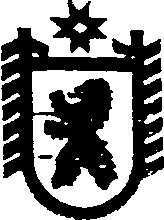 Республика КарелияАДМИНИСТРАЦИЯ СЕГЕЖСКОГО МУНИЦИПАЛЬНОГО РАЙОНАПОСТАНОВЛЕНИЕот  19  июля  2016  года   №  625СегежаО внесении изменений в постановление администрации Сегежского муниципального района от 4 мая 2016 г. № 369	Администрация Сегежского муниципального района п о с т а н о в л я е т: 1. Внести в постановление администрации Сегежского муниципального района от 4 мая  2016 г. № 369 «О закрытии на летний период отдельных муниципальных образовательных учреждений Сегежского муниципального района, предоставляющих услуги  дошкольного образования» следующие изменения:1) подпункт 3 пункта 2, подпункт 1 пункта 4 признать утратившими силу;2) пункт 6 дополнить пунктами 6.1 и 6.2 следующего содержания:       «6.1 закрыть на период с 1 июня по 24 июля 2016 года:       1) МКДОУ - детский сад № 23 общеразвивающего вида II категории г. Сегежи;       6.2 закрыть на период с 25 июля по 31 августа 2016 года:       1) МКДОУ - детский сад № 6 комбинированного вида II категории г. Сегежи.»2. Отделу информационных технологий и защите информации администрации Сегежского муниципального района (Т.А.Слиж) обнародовать настоящее постановление путем размещения официального текста настоящего постановления  в  информационно-телекоммуникационной сети «Интернет» на официальном сайте администрации Сегежского муниципального района  http://home.onego.ru/~segadmin.  3. Контроль за исполнением настоящего постановления возложить на заместителя главы по социальным вопросам администрации Сегежского муниципального района Е.Н.Антонову.              Глава  администрации                                                                     Сегежского муниципального района					           И.П.ВекслерРазослать: в дело, УО, МКОУ «ЦРО», МКДОУ-2.